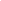 SURAT IZINNOMOR ...................TENTANG............................................Dasar			: a. ................................................................................................			  b. ................................................................................................MEMBERI IZIN:Kepada			Nama			: ....................................................................................................Jabatan		: ....................................................................................................Alamat		: ....................................................................................................Untuk			: ................................ ................................ .................................. Nama Jabatan,NamaPangkat/GolonganNIP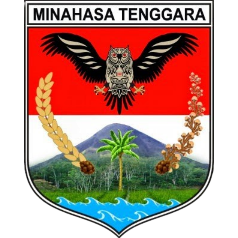 PEMERINTAH KABUPATEN MINAHASA TENGGARA………………………………………………..………………………………………………………………………………………..
………………………………………………………………………………………...
………………………………………………………………………………………